Covering Letter18 September 2023Kepada Yth.Pimpinan Redaksi AcTion: Aceh Nutrition JournalBersama ini saya/kami menulis permohonan kepada pimpinan redaksi untuk dapat mempertimbangkan manuskrip yang kami ajukan berjudul “Judul manuskrip (Determinan Kegagalan pemberian ASI eksklusif pada periode awal pasca persalinan di Indonesia/Determinants of cessation of exclusive breastfeeding in the early postnatal period in Indonesia )” untuk dapat dipublikasikan pada jurnal AcTion: Aceh Nutrition Journal.Manuskrip yang saya/kami kirimkan yaitu, kami melaporkan faktor penentu kegagalan pemberian ASI eksklusif pada ayah dan ibu di Indonesia, yang mana hal ini sangat penting karena kegagalan pemberian ASI eksklusif mempengaruhi kecerdasan dan kesehatan anak, sehingga sangat penting untuk mengetahui faktor penentu kegagalan pemberian ASI eksklusif agar dapat mengatasi dan mencegahnya. Kami sangat yakin bahwa manuskrip kami sesuai dengan cakupan keilmuan atau scope dan kajian pada jurnal AcTion: Aceh Nutrition Journal, yaitu ilmu gizi baik dalam bidang kajian “Gizi Kesehatan Masyarakat”. Semua keterangan terkait Judul Manuskrip, Runing Titles, Penulis dan Afiliasi, serta Korespondensi terlampir. Saya/Kami yakin bahwa para pembaca jurnal AcTion: Aceh Nutrition Journal akan sangat tertarik dengan Penelitian * yang kami ajukan karena: Faktor penentu ayah saat ini menjadi topik yang dapat mempengaruhi kegagalan atau keberhasilan pemberian ASI eksklusif di berbagai negara, terutama di Indonesia. Kami mengkonfirmasi bahwa manuscript ini adalah hasil yang orisinal dan belum pernah dipublikasikan dimanapun serta tidak sedang diajukan untuk publikasi ditempat lain. Saya dan co-author saya tidak memiiki conflict of interest yang dapat mempengaruhi hasil penelitian ini. Selain itu, kami juga menjamin bahwa standard etik telah dijalankan saat melakukan penelitian ini.Saya akan bertindak sebagai penulis korespondensi untuk manuskrip ini dan saya akan bertanggung jawab untuk menginformasikan progress atau kemajuan review manuskrip, serta revisi kepada semua co-author. Untuk korespondensi saya dapat dihubungi melalui email di: wawan.gunawan@live.com.Demikian kami sampaikan, atas perhatian dan kerjasama yang baik diucapkan terima kasih.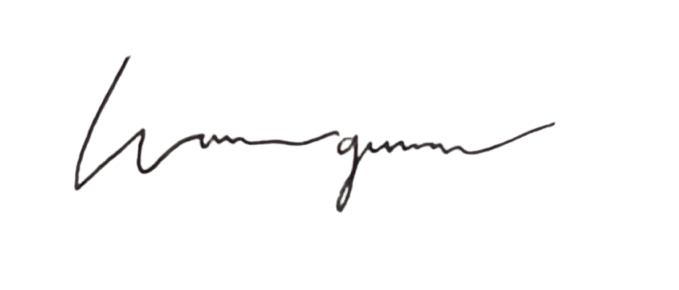 Hormat Saya,Wawan GunawanGedung F, Lantai 2 Fakultas Kesehatan Masyarakat Universitas Indonesia, Depok, Jawa Barat-Indonesia Mobile Phone: 08111173767Email: Wawan.gunawan@live.comLampiran:Judul Manuskrip: Determinants of cessation of exclusive breastfeeding in the early postnatal period in IndonesiaRunning Titles: Determinants cessation of exclusive breastfeedingPenulis: Wawan Gunawan1*(email: wawan.gunawan@live.com); Ratu Ayu Dewi Sartika2 (email: ratuayu.fkm.ui@gmail.com); Fadila Wirawan3 (email: fadila.wirawan@gmail.com); Puput Primasti Nuryandari4 (puputdiet2022@gmail.com) Afiliasi Penulis: Department of Nutrition, Faculty of Public Health, Universitas Indonesia, Indonesia.Department of Nutrition, Faculty of Public Health, Universitas Indonesia, Indonesia.Department of Nutrition, Faculty of Public Health, Universitas Indonesia, Indonesia.Department of Nutrition, Faculty of Public Health, Universitas Indonesia, Indonesia.Korespondensi: Department of Nutrition, Building F 2nd Floor, Faculty of Public Health Universitas Indonesia, Depok 16424, Indonesia.*Penulis PertamaDepartment of Nutrition, Building F 2nd Floor, Faculty of Public Health Universitas Indonesia, Depok 16424, Indonesia.